Ви можете отримати додаткову інформацію: на субсайті територіальних органів ДПС у Херсонській області, Автономній Республіці Крим та м.Севастополі: https://kherson.tax.gov.ua/ А також на власному YouTube каналі: 
https://www.youtube.com/channel/UCl_DYRBwDo1bmt_7Guq9wxg?view_as=subscriberСторінка Facebook ДПС у Херсонській області, Автономній Республіці Крим та м.Севастополі
https://www.facebook.com/tax.kherson.crimea.sevastopol/Telegram-канал Державної податкової служби України https://t.me/tax_gov_ua Спілкуйся з Податковою службою дистанційно за допомогою сервісу «InfoTAX» Платники можуть звернутися до податкових інспекцій Херсонщини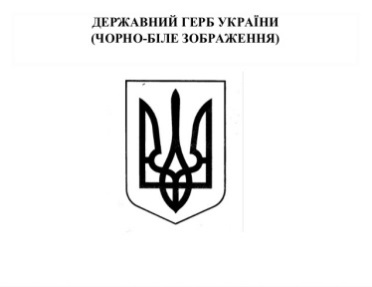 Новокаховська ДПІ,  телефон/факс: 
(05549) 4-52-88 Каховська ДПІ,  телефон/факс: (05536) 4-04-43 Чаплинська ДПІ, телефон/факс (05538) 2-25-32 Бериславська ДПІ, телефон/факс
 (05546) 7-21-24Великоолександрівська ДПІ, телефон/факс (05532) 2-11-40 Високопільська ДПІ, телефон/факс 
(05535) 2-23-40  Нововоронцовська ДПІ, телефон: 
(05533) 2-11-31Великолепетиська ДПІ, телефон: 
(05543) 2-22-79Верхньорогачицька ДПІ, телефон: 
(05545) 5-10-93Горностаївська ДПІ, телефон: (05544) 4-17-51Херсонська ДПІ,  телефон:  (0552) 32-74-18Білозерська ДПІ, телефон/факс (05547) 3-37-76Голопристанська ДПІ, телефон: (05539) 2-67-54Скадовська ДПІ, телефон/факс (05537) 5-22-76 Олешківська ДПІ, телефон/факс 
(05542) 2-21-61 Каланчацька ДПІ ,телефон/факс 
(05530) 3-26-47 Генічеська ДПІ, телефон/факс: (05534) 3-16- 57 Іванівська ДПІ, телефон/факс (05531) 3-12-50 Нижньосірогозька  ДПІ, телефони: 
(05540) 2-14-99, Новотроїцька ДПІ, телефони: (05548) 5-01-74, Державна податкова cлужба
                України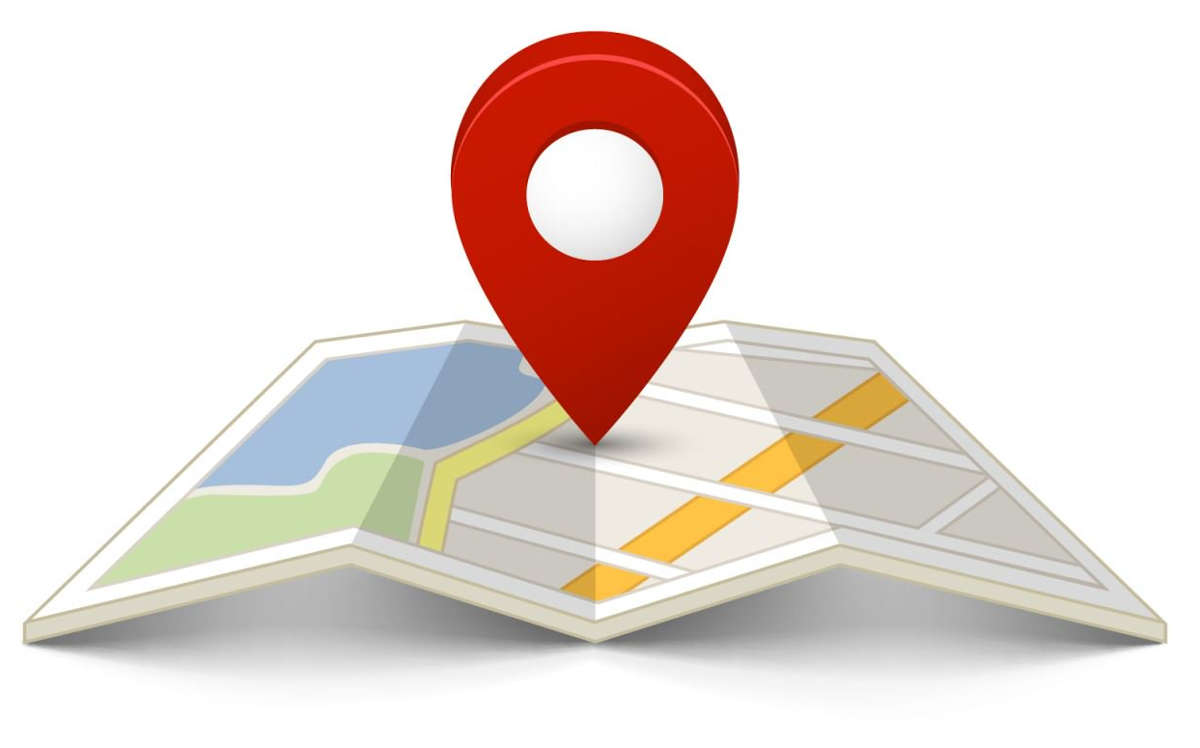 Головне управління  ДПC у Херсонській області, Автономній Республіці Крим та м. Севастополі73022, м. Херсон, пр. Ушакова, 75Квітень 2021 рокуГоловне управління ДПС у Херсонській області, Автономній Республіці Крим та м. Севастополі нагадує, що платники податку - резиденти, які виїжджають за кордон на постійне місце проживання, зобов’язані подати до контролюючого органу податкову декларацію не пізніше 60 календарних днів, що передують виїзду (п. 179.3 ст. 179 Податкового кодексу України, далі – ПКУ).Податкова декларація подається за звітний період у встановлені ПКУ строки контролюючому органу, в якому перебував на обліку платник податків (п. 49.1 ст. 49 ПКУ).Всі фізичні особи - платники податків та зборів реєструються в контролюючих органах шляхом включення відомостей про них до Державного реєстру фізичних осіб - платників податків у порядку, визначеному ПКУ (п. 63.5 ст. 63 ПКУ).Облік платників податків у контролюючих органах ведеться за податковими номерами (п. 63.6 ст. 63 ПКУ).Отже, громадянин України, який виписався з останнього місця постійного проживання в Україні та здав паспорт громадянина України, відповідно до норм чинного законодавства зобов’язаний надати податкову декларацію про майновий стан і доходи до контролюючого органу за місцем перебування на обліку, яке було зазначено в обліковій картці платника податку.Останній день подачі декларації - 30.04.2021 рокуНагадуємо! Для подання декларації\ ромадяни можуть скористатися електронним сервісом в «Електронному кабінеті», який передбачає часткове автоматичне заповненнядекларації.Вхід до Електронного кабінету – за адресою: http://cabinet.tax.gov.ua, а також через офіційний вебпортал ДПС.